PERSON SPECIFICATION (PS)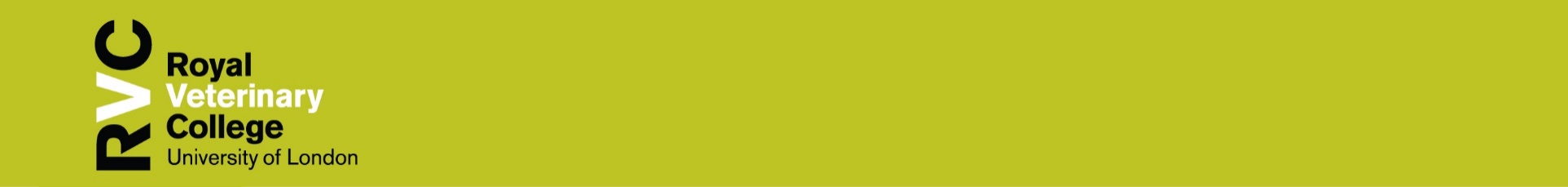 This form lists the essential and desirable requirements needed in order to do the job.Job Title: Clinical Fellow in Diagnostic Imaging- Fixed TermJob ref no:CSS-0101-24Grade: NADepartment:Clinical Science & Services, QMHAccountable to: Head of Diagnostic Imaging ServiceResponsible for:NAPS created by/ or reviewed by:Vicky LipscombDate PS created/ reviewed:4/04/2022EvidenceEvidenceEvidenceCompetencyEssentialDesirableTraining and educationA degree in veterinary medicine that is recognised by the Royal College of Veterinary Surgeons, and Membership (or eligibility for membership) of the Royal College of Veterinary Surgeons.Prior completion of a rotating internship.Knowledge and ExperienceProficient in small animal medicine and surgery, with good knowledge of veterinary diagnostic imaging.  Some familiarity with a referral practice environment.CommunicationExcellent communication and interpersonal skills and ability to build good professional relationships with a diverse team.Service DeliveryA proactive approach to resolving issues to enable smooth running of service.A collaborative approach to working with various groups in order to promote excellence and achieve a more effective working environment.High degree of flexibility and ability to adapt to changing plans.Ability to work under pressure.Decision MakingAbility to clearly communicate with other staff members.